แบบถอดองค์ความรู้การตัดเย็บเสื้อผ้า๑.ชื่อภูมิปัญญาที่ทำการบันทึกคือ การตัดเย็บเสื้อผ้าเจ้าของภูมิปัญญาที่บันทึก  นายพงศกร  อาแวที่อยู่เลขที่  21/1  หมู่ 1  ตำบลปาเสมัส  อำเภอสุไหงโก-ลก   จังหวัดนราธิวาสอาชีพ   อาจารย์สอนการตัดเย็บเสื้อผ้า   อายุ 39 ปี๒.ประวัติความเป็นมาของภูมิปัญญาที่บันทึกนายพงศกร อาแว มีความสนใจด้านการตัดเย็บเสื้อผ้ามาตั้งแต่หลังเรียนจบประถม ฝึกการออกแบบ การสร้างแบบ ทดลองกับจักรเย็บผ้าของแม่ ศึกษาการตัดเย็บเพิ่มเติมกับโรงเรียนสารพัดช่าง ปัจจุบันอาศัยความรู้จากการสังเกต ความนิยมชมชอบเสื้อผ้ารูปทรงดารา นางแบบสวมใส่และศึกษาข้อมูลการตัดเย็บที่มันสมัยจากกูเกิลบ้าง สามารถตัดเย็บกระเป๋าสะพาย รูปลักษณ์ต่าง ๆ 
๓.จุดเด่นของภูมิปัญญาที่บันทึกการใช้เศษผ้า สิ่งเหลือใช้มาตัดเย็บให้ได้ลักษณะเสื้อผ้า กระเป๋าที่ไม่ซ้ำแบบ  การใช้สื่อการสอนที่เป็นรูปร่างสัมผัสได้จริง  สอนลูกศิษย์ให้ได้แนวคิดการต่อยอดใหม่ เป็นการสร้างสิ่งที่ใหญ่ยากให้ดูง่าย๔. กระบวนการผลิต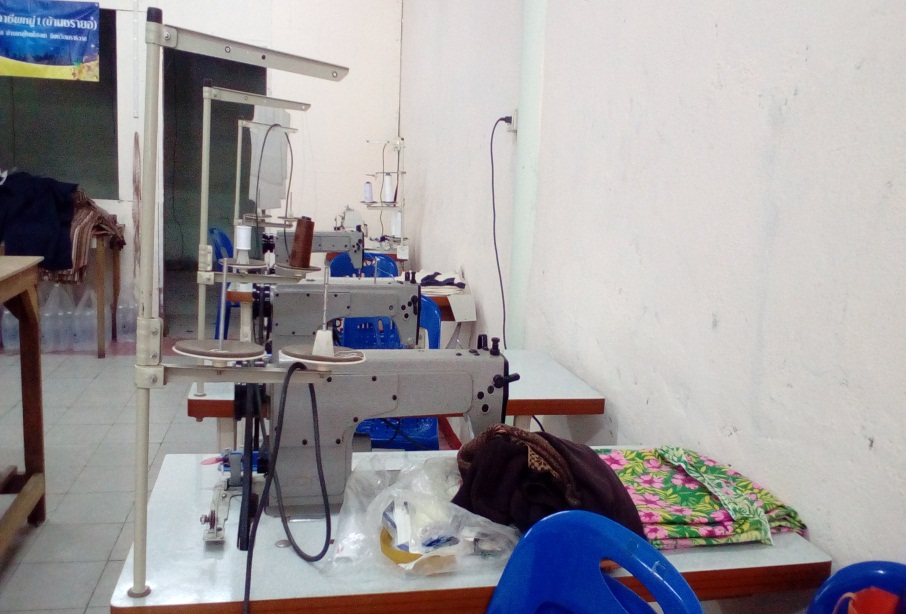 วัตถุดิบ  1.จักรเย็บผ้า  2.จักรเย็บริม  3.เข็ม  4.ซิป  5.ด้าย  6.กระดาษเขียนแบบ  7.ผ้า เศษผ้า   8.กระดุม  9. ไม้บรรทัดวิธีขั้นตอนการผลิต- นำกระดาษมาวาดรูปแบบบนกระดาษ ทาบบนผ้าตัดชิ้นส่วนตามมาตรการส่วน ที่วัดจากขนาดจริง- เอารูปแบบที่วางไว้ มาตัด แยกเป็นส่วน ๆ   1.การวางแผ่นหน้า ขวา ซ้าย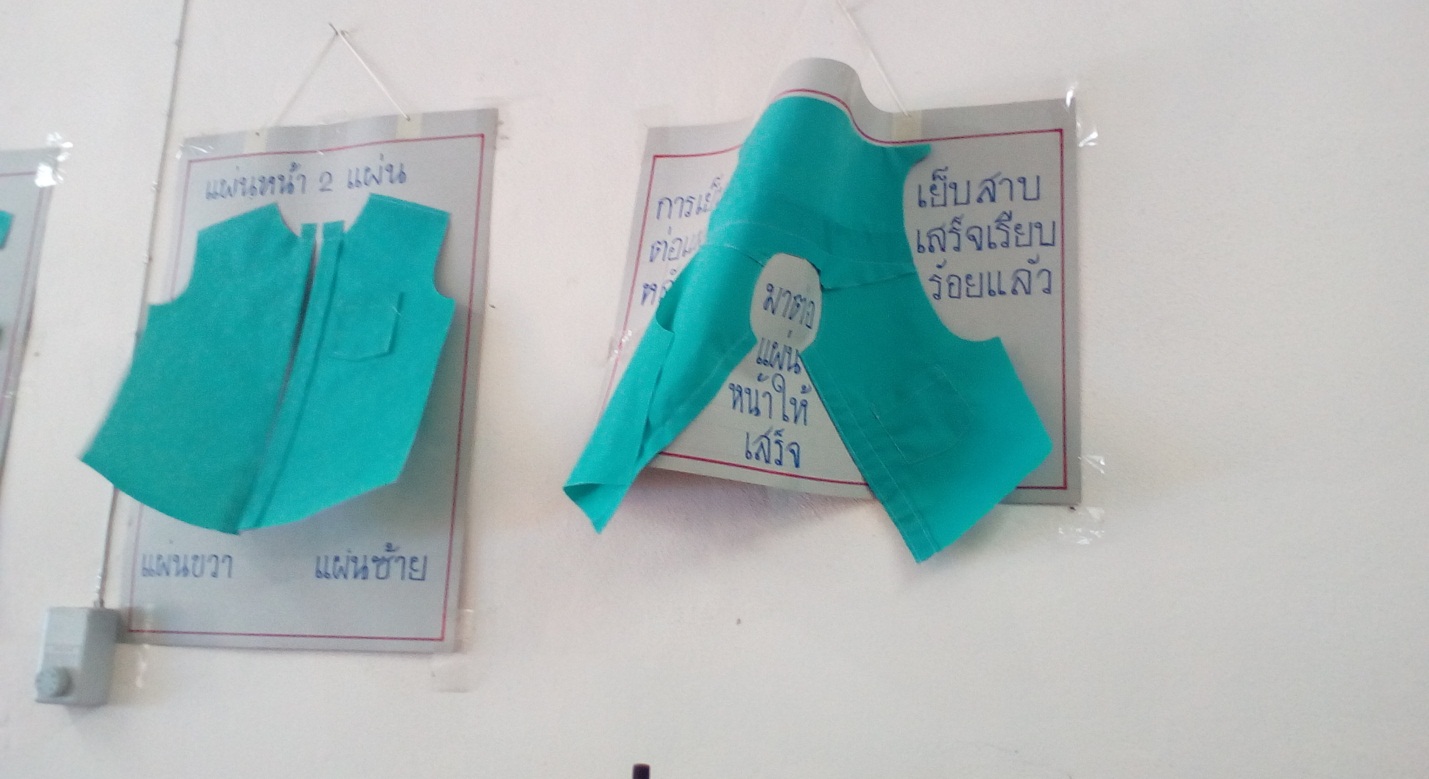 2. การเข้าแขน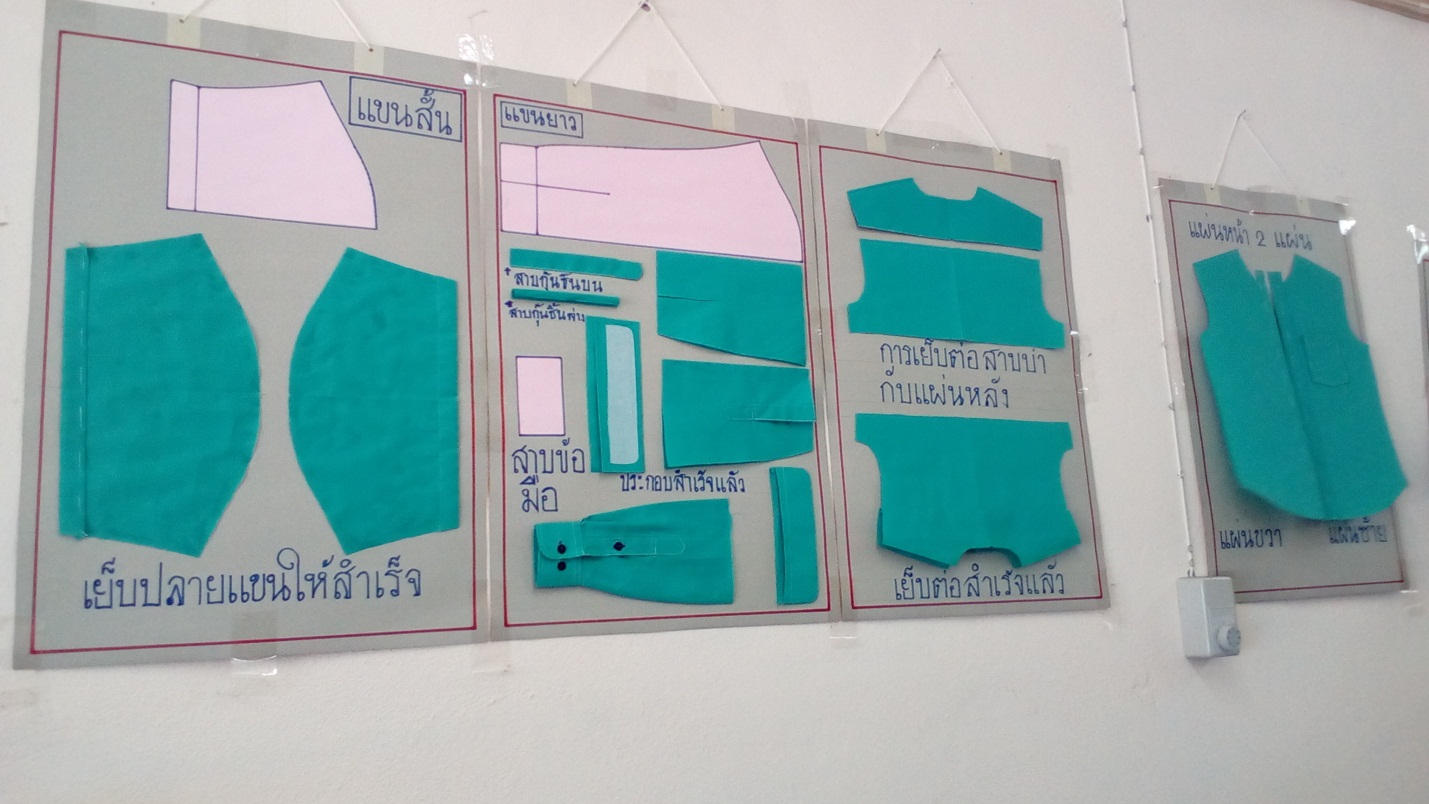 3. การเข้าปกเสื้อ ตัวเสื้อ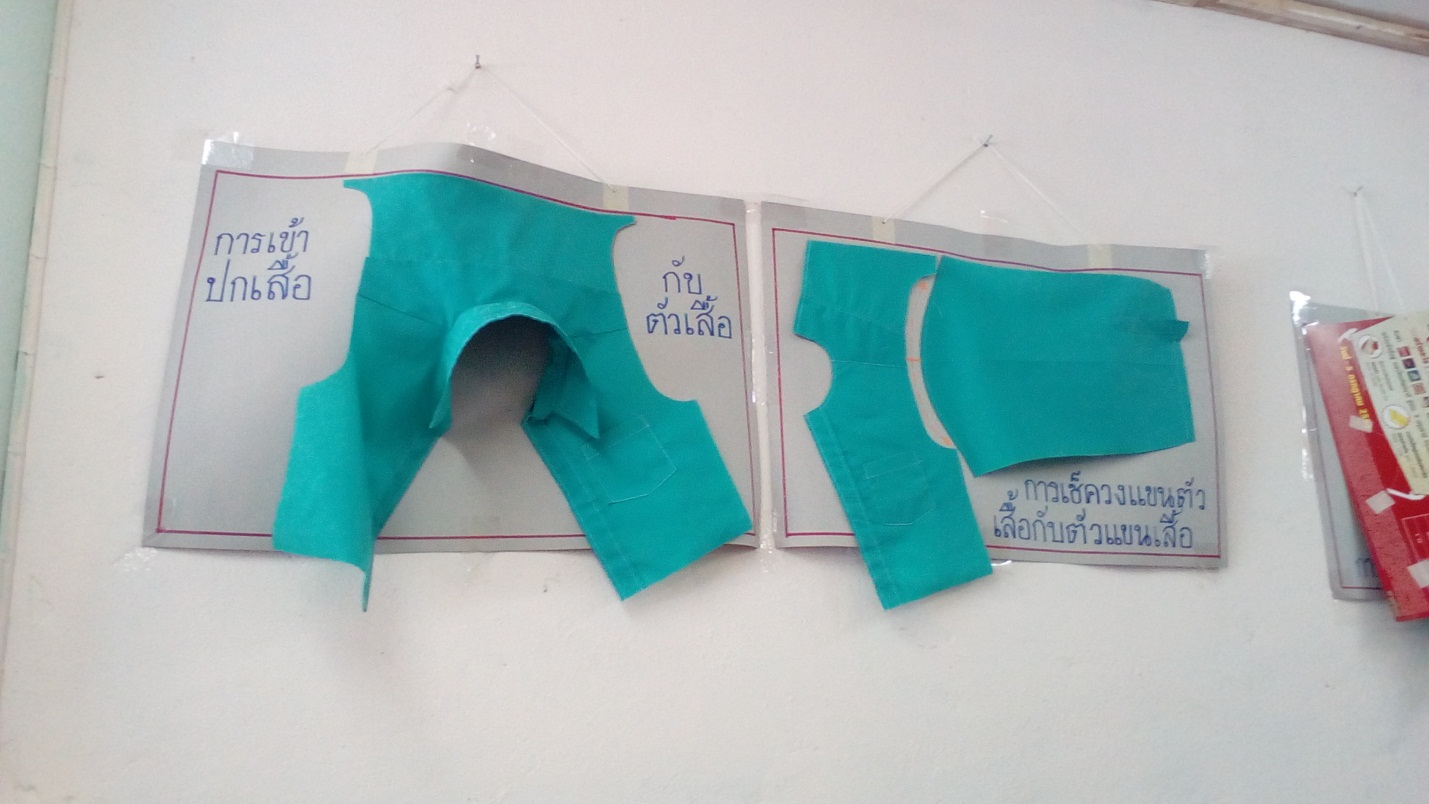 
๕. เทคนิค /เคล็ดลับการสอนโดยการใช้แผนภาพประกอบ สื่อการสอน การถอดรูปแบบเสื้อผ้าที่ต้องการทำให้มาเป็นแผ่นประกอบแต่ละส่วน  และการฝึกควบคู่กับการปฏิบัติ ทำให้สามารถทำงานได้เร็ว ผลผลิตได้ถูกต้องแม่นยำ๖.การถ่ายทอดสืบทอดนำสอนแนะนำ การใช้สื่อการสอน ที่เป็นรูปร่าง นำไปศึกษาดูงาน ดูเทคนิคการสอนและสาธิตการทำให้เห็น เน้นฝึกทำด้วยตนเอง ให้รู้จักช่างสังเกตการณ์ จดจำ  เรียนรู้ร่วมกัน สร้างรูปแบบเฉพาะเพื่อการเรียนรู้ไปด้วยกัน เพื่อนำสู่การพัฒนารูปแบบอื่นๆในอนาคต 